ПОЯСНИТЕЛЬНАЯ ЗАПИСКА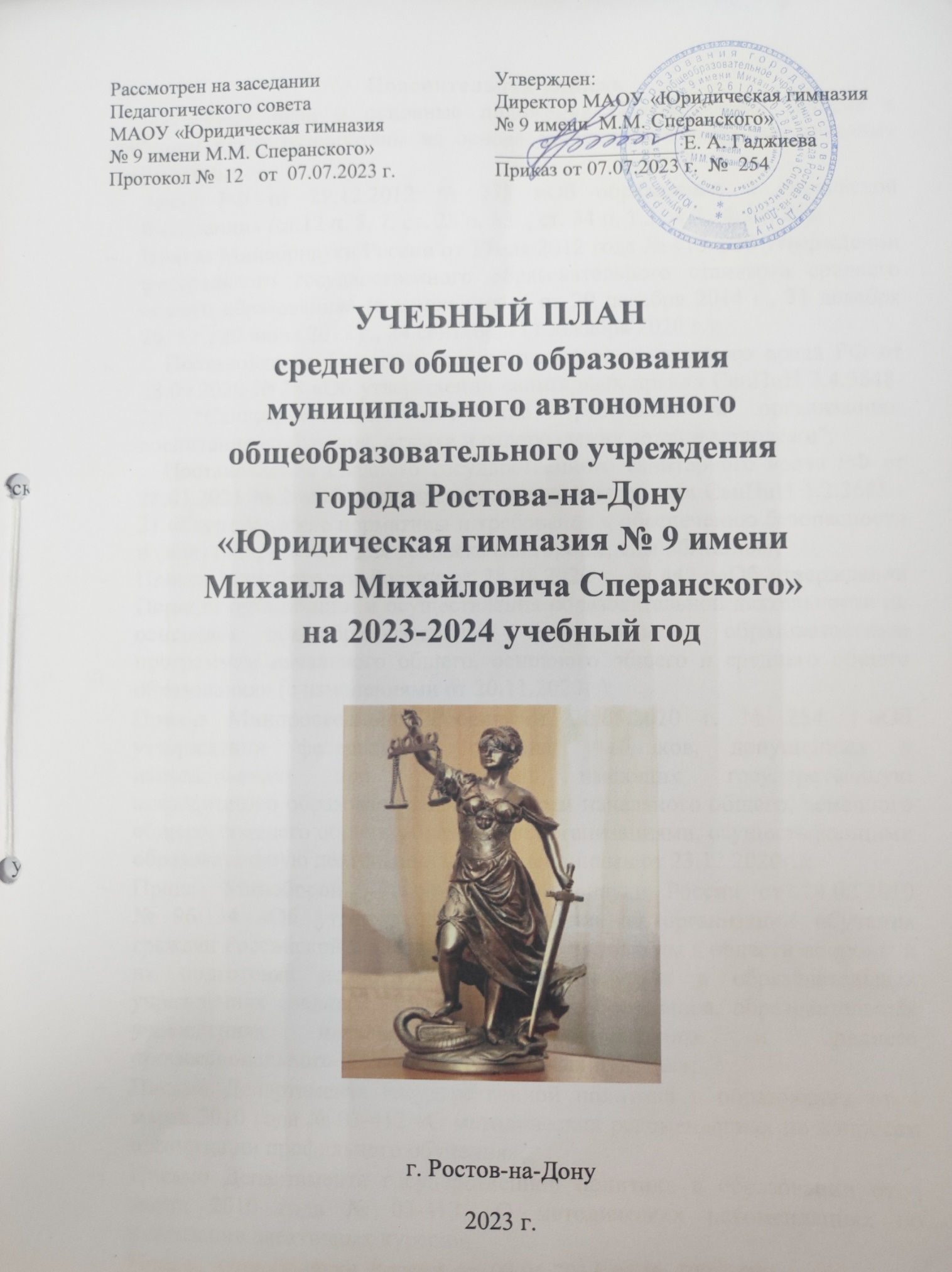 Учебный план среднего общего образования муниципального автономного общеобразовательное учреждения города Ростова-на-Дону "Юридическая гимназия № 9 имени Михаила Михайловича Сперанского" (далее - учебный план) для 10-11 классов, реализующих основную образовательную программу среднего общего образования, соответствующую ФГОС СОО (Приказ Министерства просвещения Российской Федерации от 12.08.2022 № 732 «О внесении изменений в федеральный государственный образовательный стандарт среднего общего образования»), фиксирует общий объём нагрузки, максимальный объём аудиторной нагрузки обучающихся, состав и структуру предметных областей, распределяет учебное время, отводимое на их освоение по классам и учебным предметам.Учебный план является частью образовательной программы муниципального автономного общеобразовательного учреждения города Ростова-на-Дону "Юридическая гимназия № 9 имени Михаила Михайловича Сперанского", разработанной в соответствии с ФГОС среднего общего образования, с учетом Федеральной образовательной программой среднего общего образования, и обеспечивает выполнение санитарно-эпидемиологических требований СП 2.4.3648-20 и гигиенических нормативов и требований СанПиН 1.2.3685-21.Учебный год в муниципальное автономное общеобразовательное учреждение города Ростова-на-Дону "Юридическая гимназия № 9 имени Михаила Михайловича Сперанского" начинается 01.09.2023 и заканчивается 24.05.2024. Продолжительность учебного года в 10-11 классах составляет 34 учебные недели. Учебные занятия для учащихся 10-11 классов проводятся по 5-ти дневной учебной неделе.Максимальный объем аудиторной нагрузки обучающихся в неделю составляет  в  10 классе – 34 часа, в  11 классе – 34 часа. Учебный план состоит из двух частей — обязательной части и части, формируемой участниками образовательных отношений. Обязательная часть учебного плана определяет состав учебных предметов обязательных предметных областей.Часть учебного плана, формируемая участниками образовательных отношений, обеспечивает реализацию индивидуальных потребностей обучающихся. Время, отводимое на данную часть учебного плана внутри максимально допустимой недельной нагрузки обучающихся, может быть использовано: на проведение учебных занятий, обеспечивающих различные интересы обучающихсяВ муниципальном автономном общеобразовательном учреждении города Ростова-на-Дону "Юридическая гимназия № 9 имени Михаила Михайловича Сперанского" языком обучения является русский язык. По заявлению родителей (законных представителей) несовершеннолетних обучающихся осуществляется изучение родного языка и родной литературы из числа языков народов РФ, государственных языков республик РФ.При изучении предметов английский язык, информатика осуществляется деление учащихся на подгруппы.Промежуточная аттестация – процедура, проводимая с целью оценки качества освоения обучающимися части содержания (четвертное оценивание) или всего объема учебной дисциплины за учебный год (годовое оценивание).Промежуточная/годовая аттестация обучающихся за полугодие осуществляется в соответствии с календарным учебным графиком.Все предметы обязательной части учебного плана оцениваются по полугодиям. Предметы из части, формируемой участниками образовательных отношений, являются безотметочными и оцениваются «зачет» или «незачет» по итогам полугодия. Промежуточная аттестация проходит на последней учебной неделе полугодия. Формы и порядок проведения промежуточной аттестации определяются «Положением о текущем контроле и промежуточной аттестации гимназистов МАОУ «Юридическая гимназия № 9 имени М.М. Сперанского». Освоение основной образовательной программы среднего общего образования завершается итоговой аттестацией. Нормативный срок освоения основной образовательной программы среднего общего образования составляет 2 года.УЧЕБНЫЙ ПЛАНПлан внеурочной деятельности (недельный)Предметная областьУчебный предметКоличество часов в неделюКоличество часов в неделюПредметная областьУчебный предмет10а11аОбязательная частьОбязательная частьОбязательная частьОбязательная частьРусский язык и литератураРусский язык22Русский язык и литератураЛитература 33Русский язык и родная литератураРодной язык (русский)11Русский язык и родная литератураРодная литература00Иностранные языкиИностранный язык33Математика и информатикаАлгебра23Математика и информатикаГеометрия21Математика и информатикаВероятность и статистика11Математика и информатикаИнформатика11Общественно-научные предметыИстория (углубленный уровень)44Общественно-научные предметыОбществознание (углубленный уровень)44Общественно-научные предметыГеография11Естественно-научные предметыФизика22Естественно-научные предметыХимия11Естественно-научные предметыБиология11Физическая культура и основы безопасности жизнедеятельностиФизическая культура22Физическая культура и основы безопасности жизнедеятельностиОсновы безопасности жизнедеятельности11-----Индивидуальный проект10ИтогоИтого3231Часть, формируемая участниками образовательных отношенийЧасть, формируемая участниками образовательных отношенийЧасть, формируемая участниками образовательных отношенийЧасть, формируемая участниками образовательных отношенийНаименование учебного курсаНаименование учебного курсаСудебная практикаСудебная практика11Финансовая грамотностьФинансовая грамотность01Химия в криминалистикеХимия в криминалистике11ИтогоИтого23ИТОГО недельная нагрузкаИТОГО недельная нагрузка3434Количество учебных недельКоличество учебных недель3434Всего часов в годВсего часов в год11561156Учебные курсыКоличество часов в неделюКоличество часов в неделюУчебные курсы10а11аОсновы финансовой грамотности10Олимпийский резерв. Общественные науки11Клуб "Олимпийский резерв. Филология"11Русский язык в деловой и процессуальной документации10Классный час "Разговоры о важном"11Школа юного юриста"11Правовой лекторий11Прокурорский надзор11Спортивный клуб "Готов к труду и обороне"22Латинский язык  и юридическая терминология01Клуб "Юные экскурсоводы"01ИТОГО недельная нагрузка1010